新 书 推 荐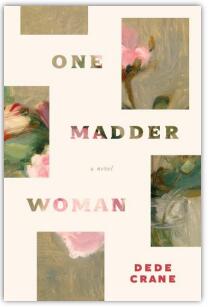 中文书名：《疯妇》英文书名：ONE MADDER WOMAN作    者：Dede Crane出 版 社：Freehand Books代理公司：Westwood/ANA/Claire Qiao页    数：400页出版时间：2020年9月代理地区：中国大陆、台湾审读资料：电子稿类    型：小说内容简介：这是一个令人难忘的秘密爱情故事，一方是著名的男画家，另一方是不太著名却很有远见的女画家，她在男性主导的艺术世界中留下了不可磨灭的印记。黛德·克雷恩生动地再现了著名印象派艺术家群体中第一位，也是唯一一位女性成员伯斯·莫里索（Berthe Morisot）的人生。在真实事件的启发下，《疯妇》在十九世纪中叶巴黎的重大事件背景下，描绘了与巴黎沙龙里魅力十足的天才爱德华·马内特（Edouard Manet）的激情爱恋----在豪斯曼（Haussmann）移交巴黎，法普鲁士战争（Franco-Prussian war）和血腥周（Le Semaine Sanglante）的恐怖背景之下的故事。除了与马奈的婚外情，莫里索在整部小说中还培养了其他关系，最显著的是马奈对艺术的无所不包的热情（当时艺术是一个被男人霸占的空间）；对其夫人姐姐和不太可能的竞争对手埃德玛·莫里索（Edma Morisot）的复杂的爱；以及对自己女儿朱莉（Julie）的坦诚之爱。《疯妇》阐释了人们所熟悉的杰作幕后的故事，并描绘了一个被伯特莫里索的天才所挑战和征服的充满阻碍的生活。克兰的富有内涵的文风、充满深情的语言、以及当代女性主义的笔触正好映照了这一最具革命性艺术时期，这是一部精彩绝伦之作。作者简介：黛德·克兰（DEDE CRANE）著有很多书，其中包括备受赞誉的小说《同情之心》（Sympathy），该书曾入围维多利亚·巴特勒图书奖（Victoria Butler Book Prize）。克兰曾是专业芭蕾舞演员和编舞，曾在科罗拉多州的纳洛帕研究所（Naropa Institute）和马萨诸塞州阿默斯特的身体-心智研究所（Body-MindInstitute）学习佛教心理学和心理动力学。目前，她自称不列颠哥伦比亚省维多利亚为自己的家。媒体评价：“[一部]技艺精湛之作……克兰在人物、场景和情景之间移动如此巧妙和自信，把每件事都讲述得如此完美，让你有时感觉好像在观看一场芭蕾舞表演。”----《全球邮报》（Globe and Mail）“一部复杂而富有影响力的小说。当故事结尾处幕布落下时，我很伤心。”----米歇尔·贝瑞（Michelle Berry），著有《囚犯和牧师》（The Prisoner and the Chaplain）谢谢您的阅读！请将反馈信息发至：乔明睿（Claire Qiao）安德鲁﹒纳伯格联合国际有限公司北京代表处
北京市海淀区中关村大街甲59号中国人民大学文化大厦1705室, 邮编：100872
电话：010-82449026传真：010-82504200
Email: Claire@nurnberg.com.cn网址：www.nurnberg.com.cn微博：http://weibo.com/nurnberg豆瓣小站：http://site.douban.com/110577/微信订阅号：ANABJ2002